fpandemic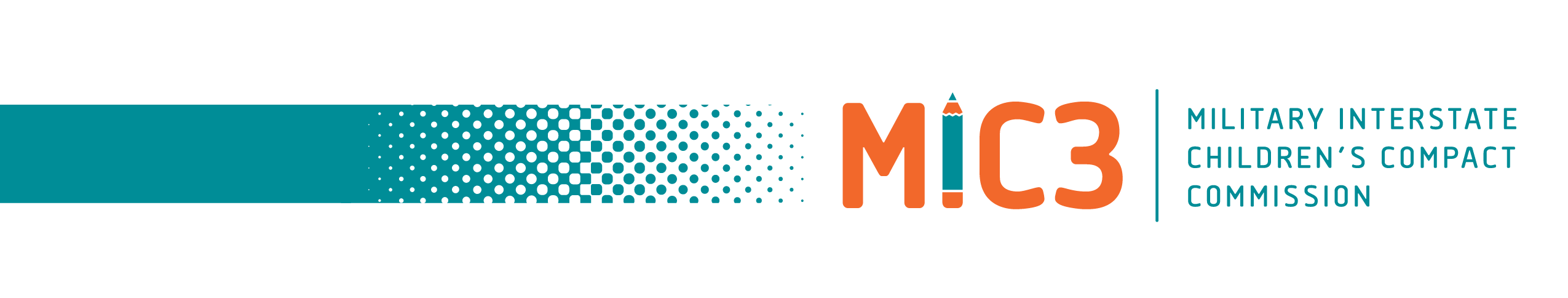 2023 Annual Business Meeting ItineraryTuesday, November 7, 2023	Commissioner and Ex-officio Arrival Day4:00pm – 5:00pm ET          Executive Committee Meeting5:00pm – 7:00pm ET 	New Commissioner Reception (By invitation only)Dinner (on own)Wednesday, November 8, 20237:00am – 8:00am ET	Breakfast (included)8:00am – 12:00pm ET	General Session Business Meeting 12:00pm – 1:00pm ET	Lunch (included)1:00pm – 5:00pm ET	General Session Business Meeting	6:00pm – 8:00pm ET 	Evening Reception (included)	Dinner (on own)Thursday, November 9, 2023 	Commissioner & Ex-officio Departure Day 7:00am – 8:00am ET 	Breakfast (included)8:00am – 12:00pm ET	General Session Business Meeting 12:00pm – 1:00pm ET	Lunch (included)1:00pm – 3:00pm ET	General Session Business MeetingCommissioners, Designees, Proxies, and Ex-officio Members:Recommended to schedule departure times from 4:30PM ET or later. The Richmond International Airport (RIC) is located approximately 15-20 minutes from the Marriott Richmond Downtown hotel by uber/lyft/taxi.If you must depart on Friday, November 10, 2023, please contact Lindsey Dablow at ldablow@csg.org regarding approval for a third night. 